от 08.10.2021  № 1005О внесении изменений в постановление администрации Волгограда от 29 декабря 2012 г. № 3726 «Об утверждении Перечня муниципальных услуг Волгограда, предоставляемых структурными подразделениями администрации Волгограда, муниципальными учреждениями Волгограда, подлежащих включению в реестр муниципальных услуг Волгограда и предоставляемых по принципу одного окна 
в многофункциональных центрах предоставления государственных и муниципальных услуг»В соответствии с федеральными законами от 27 июля 2010 г. № 210-ФЗ «Об организации предоставления государственных и муниципальных услуг», 
от 06 октября 2003 г. № 131-ФЗ «Об общих принципах организации местного самоуправления в Российской Федерации», руководствуясь статьями 7, 39 Устава города-героя Волгограда, администрация ВолгоградаПОСТАНОВЛЯЕТ:1. Внести в Перечень муниципальных услуг Волгограда, предоставляемых структурными подразделениями администрации Волгограда, муниципальными учреждениями Волгограда, подлежащих включению в реестр муниципальных услуг Волгограда и предоставляемых по принципу одного окна в многофункциональных центрах предоставления государственных и муниципальных услуг, утвержденный постановлением администрации Волгограда 
от 29 декабря 2012 г. № 3726 «Об утверждении Перечня муниципальных услуг Волгограда, предоставляемых структурными подразделениями администрации Волгограда, муниципальными учреждениями Волгограда, подлежащих включению в реестр муниципальных услуг Волгограда и предоставляемых по принципу одного окна в многофункциональных центрах предоставления государственных и муниципальных услуг», следующие изменения:1.1. Строки 10, 111 раздела III изложить в следующей редакции:1.2. Строку 132 раздела IV изложить в следующей редакции:1.3. Строку 56 раздела VII изложить в следующей редакции:2. Департаменту по градостроительству и архитектуре администрации Волгограда, департаменту городского хозяйства администрации Волгограда, территориальным структурным подразделениям администрации Волгограда обеспечить внесение соответствующих изменений в государственную информационную систему «Региональный реестр государственных и муниципальных услуг (функций) Волгоградской области», на официальном сайте администрации Волгограда в информационно-телекоммуникационной сети Интернет (www.volgadmin.ru) и контроль за обновлением сведений об услугах на Едином портале государственных и муниципальных услуг (функций) (www.gosuslugi.ru), официальном портале Губернатора и Администрации Волгоградской области (www.volgograd.ru).3. Управлению экономического развития и инвестиций аппарата главы Волгограда обеспечить внесение изменений в соглашение от 26 марта 2020 г. 
№ 136 о взаимодействии между государственным казенным учреждением Волгоградской области «Многофункциональный центр предоставления государственных и муниципальных услуг» и администрацией Волгограда, а также 
в перечень муниципальных услуг, предоставление которых посредством комплексного запроса не осуществляется, утвержденный постановлением администрации Волгограда от 17 октября 2018 г. № 1448 «Об утверждении перечня муниципальных услуг, предоставление которых посредством комплексного запроса не осуществляется», в соответствии с настоящим постановлением.4. Настоящее постановление вступает в силу со дня его официального опубликования.5. Контроль за исполнением настоящего постановления оставляю за собой.Временно исполняющий полномочия главы Волгограда						        В.В.Марченко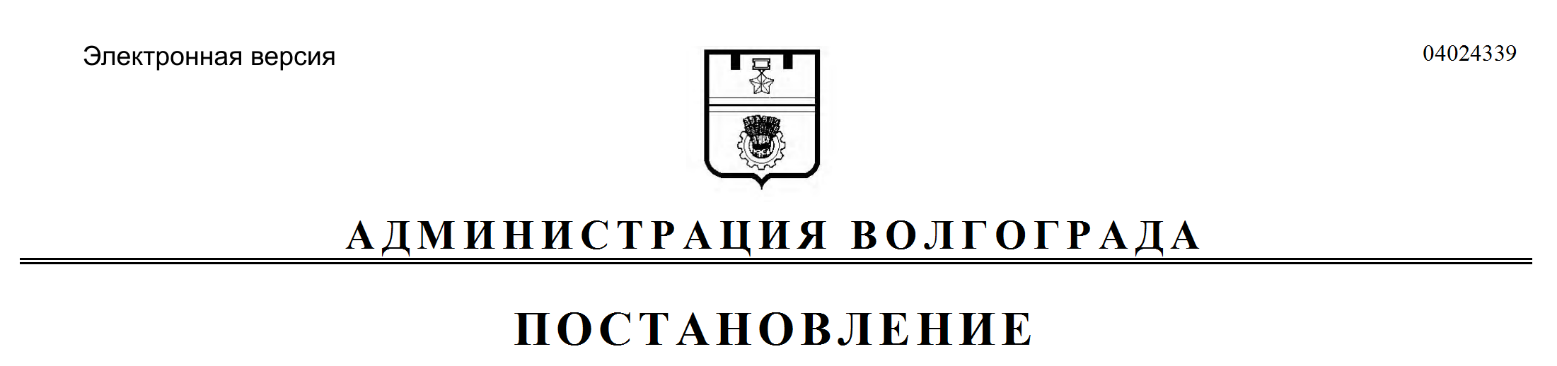 10.Аннулирование разрешения на установку и эксплуатацию рекламной конструкции на территории городского округа город-герой ВолгоградДепартамент по градостроительству и архитектуре администрации Волгограда111.Рассмотрение предложений о включении мест проведения ярмарок 
в перечень мест проведения ярмарок на территории ВолгоградаТерриториальные структурные подразделения администрации Волгограда132.Принятие решения о подготовке документации по планировке территории, внесении изменений в документацию по планировке территории или ее отдельные части 
на основании заявлений физических или юридических лицДепартамент по градостроительству и архитектуре администрации Волгограда56.Предоставление водных объектов или их частей, находящихся в муниципальной собственности Волгограда, в пользованиеДепартамент городского хозяйства администрации Волгограда